О режиме работы территориальной избирательной комиссии  Бейского района в период выдвижения и регистрации кандидатов на выборах в органы местного самоуправления Бейского района Республики Хакасия, назначенных на единый день голосования 11 сентября 2022 годаВ соответствии с пунктом 9 статьи 26 Федерального Закона «Об основных гарантиях избирательных прав и права на участие в референдуме граждан Российской Федерации», статьей 14 Закона Республики Хакасия «О выборах глав муниципальных образований и депутатов представительных органов муниципальных образований в Республике Хакасия», руководствуясь Постановлением Избирательной комиссии Республики Хакасия от 09.06.2022 года № 11/103-8 «Об обеспечении избирательных прав кандидатов, выдвинутых избирательными объединениями, а также в порядке самовыдвижения, при приеме соответствующей избирательной комиссией документов для выдвижения, регистрации, а также иных избирательных документов при проведении выборов глав муниципальных образований 
и депутатов представительных органов муниципальных образований в Республике Хакасия», в целях обеспечения избирательных прав кандидатов при подготовке и проведении выборов в органы местного самоуправления Бейского района, назначенных на единый день голосования 11 сентября 2022 года территориальная избирательная комиссия Бейского района постановила:Утвердить режим работы территориальной избирательной комиссии  Бейского района в период выдвижения и регистрации кандидатов на выборах в органы местного самоуправления Бейского района Республики Хакасия, назначенных на единый день голосования 11 сентября 2022 года  с 25 июня 2022 года:- понедельник - пятница  с 09.00 ч. до 18.00 ч.;- суббота - с 10.00 до 14.00 ч.Направить настоящее постановление в Избирательную комиссию республики Хакасия и разместить в разделе «территориальная избирательная комиссия» на официальном сайте Бейского района Республики Хакасия в сети Интернет.Контроль за исполнением данного постановления возложить на председателя территориальной избирательной комиссии Бейского района С.Н. Мистратова.  Председатель комиссии					 	С.Н. МистратовСекретарь комиссии							Т.Н. СлободчукРЕСПУБЛИКА ХАКАСИЯТЕРРИТОРИАЛЬНАЯ 
ИЗБИРАТЕЛЬНАЯ КОМИССИЯБЕЙСКОГО РАЙОНА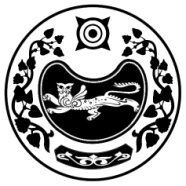 ХАКАС РЕСПУБЛИКАЗЫБЕЯ АЙМАOЫНЫA 
ОРЫНДАOЫТАБЫO КОМИССИЯЗЫХАКАС РЕСПУБЛИКАЗЫБЕЯ АЙМАOЫНЫA 
ОРЫНДАOЫТАБЫO КОМИССИЯЗЫПОСТАНОВЛЕНИЕ ПОСТАНОВЛЕНИЕ ПОСТАНОВЛЕНИЕ 21 июня 2022 годас. Бея№ 33/183-5